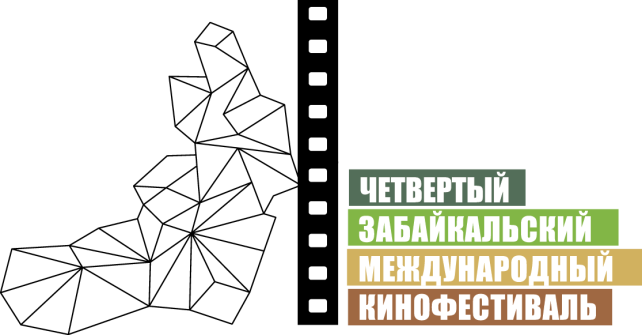 Москва, 6 марта 2014 годаВнеконкурсные программы IV ЗМКФВ рамках Четвертого Забайкальского Международного Кинофестиваля, который пройдет в Чите с 29 мая по 2 июня 2014 года, зрителям будут представлена серия специальных внеконкурсных программ. Среди них – программы «Возвращение», «Эко-Доку», «Британия и Россия».Программа «Возвращение» представит классические и современные фильмы одной из бывших советских республик. Тема «возвращения к своим корням» – важнейшая для кинофестиваля: только память о прошлом в неразрывной связи с настоящим позволяет киноискусству двигаться вперед, развиваясь и находя новые слова для следующих поколений. В программе представлены фильмы одной из бывших союзных республик СССР – Грузии – оказавшие огромное влияние на развитие всей советской кинематографии. Сегодняшнее кино Грузии – в тренде мирового кинофестивального интереса. Программа позволит охватить историю и современность киргизского кино в его лучших проявлениях.В программе классические фильмы студии «Грузия-фильм»:«Листопад» (1966), режиссер Отар Иоселиани;«Не горюй» (1968), режиссер Георгий Данелия;«Древо желаний» (1976), режиссер Тенгиз Абуладзе.А также две современные картины:«Вторжение» (2012), режиссер Дито Цинцадзе; «Длинные светлые дни» (2013), режиссеры Нана Эквтимишвили, Саймон Гросс.Программа «Эко-Доку» – документальные и научно-популярное кино, раскрывающее темы экологии, сохранения живой природы и экосистемы Земли. Экологическая тема в мировом киноискусстве – одна из наиболее актуальных и востребованных. Все больше зрителей задумываются на темы сохранения природы в ее первозданной красоте и силе.Программа «Эко-доку» призвана возродить этот интерес у российской публики, показав лучшие документальные фильмы Европы и России на экологическом материале:«Мусор» (США, 2012), режиссер Кандида Брэди;«Счастливые люди: год в тайге» (Германия, 2010), режиссеры Дмитрий Васюков, Вернер Херцог;«Книга тундры: повесть о Вуквукае – маленьком камне» (Россия, 2011), режиссер Алексей Вахрушев;«Кочевье» (Киргизия, 2011), режиссеры Молдосеит Мамбетокунов, Артыкпай Суюндуков;«Месторождение» (Россия, 2012), режиссер Иван Головнев.Программа «Британия и Россия» посвящена объявлению 2014 года годом Великобритании в России. В программе – современные английские фильмы.Великобритания и Россия – давние союзники в социальной, экономической и культурной сферах. Кинематограф «туманного Альбиона» – один из самых оригинальных и актуальных на сегодня. Яркие психологические образы, социальная проблематика и блестящая режиссура роднят его с лучшими лентами российского производства.Программа призвана показать весь спектр возможностей и жанров современного кинематографа Великобритании:«Поле в Англии» (2013), режиссер Бен Уитли;«Студия звукозаписи «Берберян» (2011), режиссер Питер Стриклэнд;«Лето в феврале» (2013), режиссер Кристофер Менол.Помимо кинопоказов, в рамках внеконкурсных программ состоятся творческие встречи и мастер-классы с деятелями кинематографа из разных стран.Инициатор Кинофестиваля – НП «Забайкальское землячество»Генеральный спонсор Кинофестиваля – ЗАО «ИнтерМедиаГруп»Информационный партнер – журнал Андрея Малахова StarHitОфициальный сайт ЗМКФ – http://www.zmkf.ru